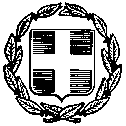 ΕΛΛΗΝΙΚΗ ΔΗΜΟΚΡΑΤΙΑ                                                  ΕΙΡΗΝΟΔΙΚΕΙΟ ΒΟΛΟΥΑριθμός 362/2021Ο ΔΙΕΥΘΥΝΩΝ ΤΟ ΕΙΡΗΝΟΔΙΚΕΙΟ ΒΟΛΟΥ, Βασίλειος Κουκόπουλος, Ειρηνοδίκης Α΄, αφού έλαβε υπόψιν:α) Τις διατάξεις του άρθρου 15 §§ 1 περ. α΄ και 7 περ. α΄ και γ΄ του Κώδικα Οργανισμού Δικαστηρίων και Κατάστασης Δικαστικών Λειτουργών (Ν. 1756/1988), όπως ισχύει, β) τη με αριθμό αριθμ. Δ1α/ΓΠ οικ.: 35169/2021 ΚΥΑ (ΦΕΚ 2366/06-06-2021 τεύχος δεύτερο) ΤΩΝ ΥΠΟΥΡΓΩΝ ΟΙΚΟΝΟΜΙΚΩΝ - ΑΝΑΠΤΥΞΗΣ ΚΑΙ ΕΠΕΝΔΥΣΕΩΝ - ΠΡΟΣΤΑΣΙΑΣ ΤΟΥ ΠΟΛΙΤΗ - ΕΘΝΙΚΗΣ ΑΜΥΝΑΣ - ΠΑΙΔΕΙΑΣ ΚΑΙ ΘΡΗΣΚΕΥΜΑΤΩΝ - ΕΡΓΑΣΙΑΣ ΚΑΙ ΚΟΙΝΩΝΙΚΩΝ ΥΠΟΘΕΣΕΩΝ - ΥΓΕΙΑΣ - ΠΕΡΙΒΑΛΛΟΝΤΟΣ ΚΑΙ ΕΝΕΡΓΕΙΑΣ - ΠΟΛΙΤΙΣΜΟΥ ΚΑΙ ΑΘΛΗΤΙΣΜΟΥ - ΔΙΚΑΙΟΣΥΝΗΣ - ΕΣΩΤΕΡΙΚΩΝ - ΜΕΤΑΝΑΣΤΕΥΣΗΣ ΚΑΙ ΑΣΥΛΟΥ - ΥΠΟΔΟΜΩΝ ΚΑΙ ΜΕΤΑΦΟΡΩΝ - ΝΑΥΤΙΛΙΑΣ ΚΑΙ ΝΗΣΙΩΤΙΚΗΣ ΠΟΛΙΤΙΚΗΣ - ΑΓΡΟΤΙΚΗΣ ΑΝΑΠΤΥΞΗΣ ΚΑΙ ΤΡΟΦΙΜΩΝ περί έκτακτων μέτρων προστασίας της δημόσιας υγείας από τον κίνδυνο περαιτέρω διασποράς του κορωνοϊού COVID-19 στο σύνολο της Επικράτειας για το διάστημα από την Δευτέρα 07 Ιουνίου 2021 και ώρα 06:00΄ π.μ. έως και την Παρασκευή 14 Ιουνίου 2021 και ώρα 06:00΄ π.μ., γ) την προάσπιση της δημόσιας υγείας και τις υπηρεσιακές ανάγκες για την εύρυθμη λειτουργία των υπηρεσιών του Ειρηνοδικείου Βόλου και δ) τη με αριθμό 636/2020 πράξη μας και το από 16-10-2020 [“Σχέδιο Δράσης” για τον περιορισμό του κορωνοϊού Sars-Cov-2 (COVID-19)]Ο Ρ Ι Ζ Ο Υ Μ Ετο πλαίσιο διεξαγωγής των εργασιών του Ειρηνοδικείου Βόλου για το χρονικό διάστημα από 07-06-2021 και ώρα 06:00΄ π.μ. έως και 14-06-2021 και ώρα 06:00΄ π.μ., για την ασφαλή και εύρυθμη λειτουργία του ως εξής: (άρθρ. 14 παρ. 1 της ανωτέρω ΚΥΑ)(Α) ΘΑ ΔΙΕΞΑΓΟΝΤΑΙ :1) Δίκες στο Ειρηνοδικείο Βόλου, σύμφωνα με τα οριζόμενα στο άρθρο 1 παρ. 1β, αριθμ. 4 περίπτ. 2β του σχετικού πίνακα [επίπεδο πολύ αυξημένου κινδύνου (άρθρ. 1, παρ. 1Α περ. αε)] της ως άνω υπ’ αριθμ. Δ1α/Γ.Π.οικ.: 35169/2021 ΚΥΑ, ήτοι:α) Οι δίκες της τακτικής διαδικασίας οι οποίες εκδικάζονται σύμφωνα με τις διατάξεις του ν. 4335/2015 (Α’ 87).β) Οι δίκες της τακτικής διαδικασίας οι οποίες εκδικάζονται σύμφωνα με τις διατάξεις του ν. 2915/2001 (Α’ 109) όπως τροποποιήθηκε με το ν. 4055/2012 (Α’ 51), καθώς και οι δίκες των μικροδιαφορών.γ) Οι δίκες ειδικών διαδικασιώνδ) Οι δίκες ασφαλιστικών μέτρων στις οποίες δεν εξετάζονται μάρτυρες με τη δυνατότητα προσκόμισης ενόρκων βεβαιώσεων. Κατ' εξαίρεση, αποκλειστικά και μόνο στις δίκες ασφαλιστικών μέτρων που έχουν ως αντικείμενο ανακοπές και αιτήσεις αναστολής κατά της εκτελεστικής διαδικασίας συμπεριλαμβανομένων και των ασφαλιστικών μέτρων των υπερχρεωμένων φυσικών προσώπων που στρέφονται κατά της εκτελεστικής διαδικασίας, εργατικές διαφορές, εγγυοδοσία, εγγραφή, εξάλειψη ή μεταρρύθμιση προσημείωσης υποθήκης κατ' αντιδικία, συντηρητική κατάσχεση κινητής ή ακίνητης περιουσίας, δικαστική μεσεγγύηση, σφράγιση, αποσφράγιση, απογραφή και δημόσια κατάθεση, κατά τα άρθρα 737, 738 ΚΠολΔ, ευρωπαϊκή διαταγή δέσμευσης λογαριασμού κατά άρθρο 738Α ΚΠολΔ, τις ανακλήσεις αυτών καθώς και τις σχετικές με αυτές διαφορές του 702 ΚΠολΔ, καθώς και τις δίκες της παρ. 3 του άρθρου 943 ΚΠολΔ, καθώς και των υποθέσεων ασφαλιστικών μέτρων ακινήτων, δύνανται να εξετάζονται μάρτυρες στο ακροατήριο.ε) Οι δίκες εκούσιας δικαιοδοσίας, οι δίκες που αφορούν ειδικούς νόμους οι οποίες δικάζονται με τη διαδικασία της εκούσιας δικαιοδοσίας και οι δίκες του ν. 3869/2010, καθώς και του άρθρου 1 του ν. 4745/2020 (Α' 214).ζ) Στις υποπερ. β), γ), δ) και ε) παρέχεται η δυνατότητα αναβολής ατελώς και χωρίς τις δεσμεύσεις του άρθρου 241 ΚΠολΔ, καθώς επίσης και η δυνατότητα συναινετικής αναβολής σύμφωνα με την παρ. 3 του άρθρου 83 του ν. 4790/2021, με κοινή ανέκκλητη δήλωση των πληρεξουσίων δικηγόρων κατ’ άρθρ. 242 παρ. 2 ΚΠολΔ κατ’ απόκλιση της παρ. 2 του άρθρ. 115 ΚΠολΔ, η οποία υποβάλλεται στην διεύθυνση ηλεκτρονικού ταχυδρομείου eirhnodikeiovolou@gmail.com, το αργότερο μέχρι την 12η ώρα της προηγούμενης της δικασίμου εργάσιμης ημέρας. Επίσης, στις υποθέσεις που επιτρέπεται η εξέταση μαρτύρων στο ακροατήριο (όλες πλην της νέας τακτικής και των εξαιρούμενων ασφαλιστικών μέτρων), εφόσον όλοι οι διάδικοι δεν επιθυμούν να εξετάσουν κατά τη συζήτηση των υποθέσεων μάρτυρα, μπορούν να το δηλώσουν στη γραμματεία του δικαστηρίου μέσω μηνύματος ηλεκτρονικού ταχυδρομείου, το αργότερο μέχρι τη δωδεκάτη ώρα της προηγούμενης της δικασίμου εργάσιμης ημέρας, προκειμένου η συζήτηση της υπόθεσής τους να τεθεί στην αρχή του πινακίου ή εκθέματος.στ) Οι αιτήσεις χορήγησης και ανάκλησης προσωρινών διαταγών, συμπεριλαμβανομένων και των προσωρινών διαταγών των υπερχρεωμένων φυσικών προσώπων, οι οποίες συζητούνται δια υπομνημάτων των πληρεξουσίων δικηγόρων των διαδίκων και χωρίς την εξέταση μαρτύρων. Οι προσωρινές διαταγές που έχουν χορηγηθεί και έχουν ισχύ έως τη συζήτηση της υπόθεσης, παρατείνονται οίκοθεν με απόφαση του Προέδρου Υπηρεσίας, ο οποίος ορίζει τη διάρκεια της παράτασης των προσωρινών διαταγών.ζ) Όλες οι διαδικαστικές πράξεις και ενέργειες που ορίζονται στα άρθρα 68 επ. του ν. 4307/2014, η διενέργεια δημόσιων πλειοδοτικών διαγωνισμών και οι νόμιμες και δικαστικές προθεσμίες για τη διενέργεια αυτών.Παρακαλούνται πολύ οι κ.κ. πληρεξούσιοι να προσέρχονται στον καθορισμένο για τη συζήτηση της υπόθεσής τους χρόνο με την παρουσία μόνο του μάρτυρα που θα εξετασθεί για να μη δημιουργείται συνωστισμός μέσα και έξω από τις δικαστικές αίθουσες.2) Η κατάθεση των αιτήσεων που αφορούν σε συναινετική εγγραφή, ανάκληση, εξάλειψη και μεταρρύθμιση προσημείωσης υποθήκης, θα διενεργείται κάθε Τρίτη και Παρασκευή, μετά από ραντεβού στο τηλέφωνο 2421039300. Η συζήτηση αυτών θα διεξάγεται ενώπιον του Ειρηνοδίκη Υπηρεσίας, εγγράφως κατά παρέκκλιση της παρ. 2 του άρθρ. 115 ΚΠολΔ και οι διάδικοι θα παρίστανται με δήλωση κατά την παρ. 2 του άρθρ. 242 ΚΠολΔ.3) Διενέργεια Ενόρκων Βεβαιώσεων θα διενεργείται κάθε Δευτέρα, Τετάρτη και Πέμπτη, ΜΟΝΟ κατόπιν τηλεφωνικού ραντεβού στο τηλ. 2421039300, κατά προτίμηση 07:30 – 09:30 και μετά τις 13:30 – 14:30, εγκαίρως και πριν την κοινοποίηση της κλήσης στον αντίδικο. Η δυνατότητα του τμήματος και σύμφωνα με το χρονικό καταμερισμό της διενέργειάς τους είναι 7-8 ένορκες βεβαιώσεις ημερησίως.4) Κατάθεση αιτήσεων χορήγησης πιστοποιητικών/βεβαιώσεων κλπ. Ισχύει και προκρίνεται η ηλεκτρονική κατάθεση αιτήσεων περί χορήγησης πιστοποιητικών μη δημοσίευσης διαθήκης, αποποίησης, ενδίκων μέσων και ανακοπών κατά διαταγής πληρωμής και δήλωσης τρίτου στο e-mail eirhnodikeiovolou@gmail.com ή μέσω των ΚΕΠ.5) α) Η δημοσίευση αποφάσεων.β) Η δημοσίευση των δημοσίων διαθηκών.γ) Δημοσίευση ιδιόγραφων διαθηκών και η κήρυξη αυτών κυρίων, μέχρι του αριθμού των 30 διαθηκών ανά δικάσιμο. Η πρόθεση για την δημοσίευση των ιδιόγραφων διαθηκών θα δηλώνεται τηλεφωνικά στον αριθμό 2421039304, τηρουμένης απόλυτης προτεραιότητας. Η κατάθεση των ιδιόγραφων διαθηκών προς δημοσίευση θα πραγματοποιείται την ίδια ημέρα, όπως παρακάτω ορίζεται και από ώρα 08:00΄– 09:30΄ εφόσον προηγουμένως έχει ακολουθηθεί η προαναφερόμενη διαδικασία.δ) Οι αυτοτελείς αιτήσεις για κήρυξη κυρίας θα κατατίθενται και θα συζητούνται κανονικά στο ακροατήριο με εξέταση μαρτύρων και πάλι μετά από τηλεφωνική συνεννόηση στο τηλέφωνο 2421039304.ε) Ακόμα, θα κατατίθενται αιτήσεις και θα δημοσιεύονται διατάξεις αναγνώρισης ή τροποποίησης του καταστατικού σωματείων και έκδοσης πιστοποιητικών κληρονομητηρίων, κατά τα κατωτέρω σχετικά με τις καταθέσεις αναφερόμενα.6) Διενέργεια αποποιήσεων. Καθημερινά και από ώρα 08:30 μέχρι 13:30 κατόπιν τηλεφωνικού ραντεβού στο τηλέφωνο 2421039301.7) Βεβαίωση του γνήσιου της υπογραφής για συναινετικά διαζύγια θα πραγματοποιείται από ώρα 09:00 – 13:30, αποκλειστικά κατόπιν ραντεβού στο τηλέφωνο 2421039304.8) Η κατάθεση δικογράφων όλων των διαδικασιών, καθημερινά από ώρα 09:00 π.μ. έως 13:30 μ.μ..9) Η βεβαίωση του γνήσιου της υπογραφής για συναινετικά διαζύγια κατόπιν προηγούμενης συνεννόησης στο τηλέφωνο 2421039304.10) Στο πλαίσιο των γενικών κατευθύνσεων που έχουν δοθεί από το Υπουργείο Υγείας, προτρέπουμε τους πολίτες και τους πληρεξουσίους δικηγόρους αυτών να μην προσέρχονται στους χώρους του Ειρηνοδικείου, παρά μόνον όσον αφορά στη διεκπεραίωση των προαναφερόμενων εξαιρεθεισών περιπτώσεων. Επιπρόσθετα όλοι οι εισερχόμενοι στο Κατάστημα του Ειρηνοδικείου πρέπει υποχρεωτικά να τηρούν τα προβλεπόμενα μέτρα ασφαλείας ήτοι:Α) Να χρησιμοποιούν μάσκα και αντισηπτικό.Β) Να τηρούν τη νόμιμη απόσταση μεταξύ τους (τουλάχιστον 1,5 μέτρο).Γ) Να εισέρχονται ένας - ένας στους χώρους των γραφείων του Ειρηνοδικείου.Δ) Το ανώτατο όριο εισερχομένων εντός του ακροατηρίου του Ειρηνοδικείου καθορίζεται σε 15 άτομα και πρέπει να τηρείται με επιμέλεια του δικάζοντος σε κάθε ακροατήριο δικαστή.11)	Για τα επείγοντα θέματα παρακαλούμε να απευθύνεστε στα τηλέφωνα 2421039304, 2421039300-1Βόλος 07 Ιουνίου 2021Ο Ειρηνοδίκης που διευθύνει το ΔικαστήριοΒασίλειος ΚουκόπουλοςΕιρηνοδίκης Α΄